参考様式第２号大津市商業地魅力アップ支援事業補助金　事業計画書兼収支予算書【事業計画書】↑　別途Excelファイル形式を使用してください。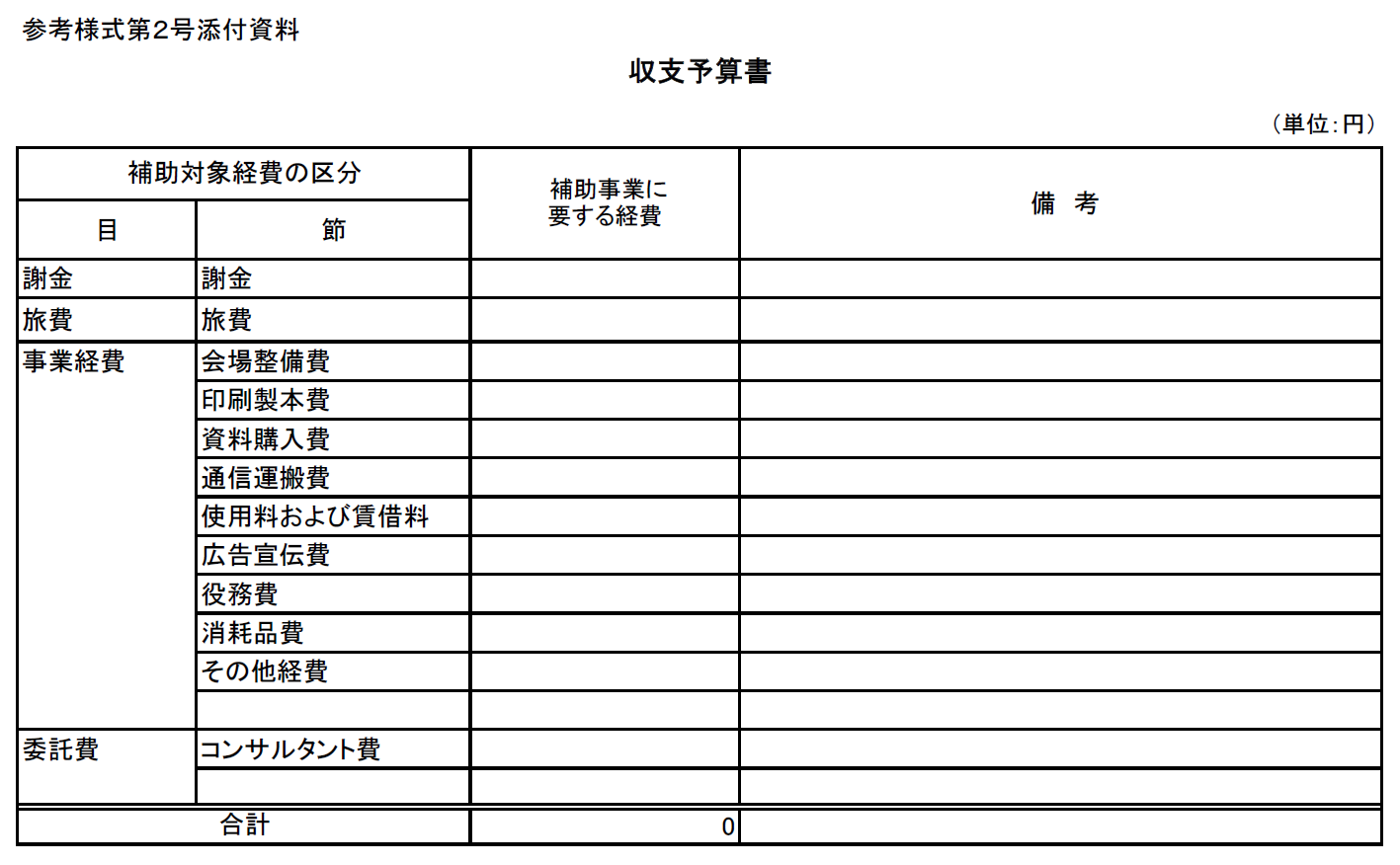 １　事業名２　事業内容等事業の目的や必要性、期待される効果事業概要（規模や数量が具体的にわかるように記載すること）事業の実施体制実施計画（事業完了までのスケジュール）実施場所事業実施団体の資金調達計画　補助金　　市　　　　　　　　　　　　　　　　　円　　　　　　その他（　　）　　　　　　　　　　　円　自己資金（積立金）　　　　　　　　　　　　　　円